ATV/ UTV Permit Application$25.00 Permit FeePermits are valid from January 1st- December 31st*Copy of proof of insurance is required with all submitted applications*☐ATV Permit     ☐	UTV Permit	☐Golf CartName________________________________________________________________________Address______________________________________________________________________Phone Number_________________________________________________________________Are you a licensed driver in possession of a valid operator’s license?	  ☐Yes    ☐NoIs your operator’s license currently suspended or revoked?			 ☐Yes    ☐NoHave you provided proof of financial responsibility?				 ☐Yes    ☐NoI hereby acknowledge that I have received a copy of the Village of Greenwood Ordinance 398 pertaining to permitted uses of ATV’s, UTV’s, Golf Carts and will abide by the terms and conditions as stated therein. I also acknowledge that I must require any Operator of my vehicle to abide by the terms of this Ordinance and by the terms of the Nebraska Revised Statutes pertaining to operation of such vehicles, and may be held liable for any infractions and subject to revocation of the permit.Applicant Signature_________________________________________   Date___________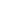 Office Use OnlyClerk’s Approval______________________________________________ Date___________Permit Number_______________________________________________